        Safety Data Sheet                                                                                 Rev. Date:  01/25/2021	1. PRODUCT AND COMPANY IDENTIFICATIONPRODUCT IDENTIFIERSProduct Name:  			Soda Ash or Sodium CarbonateChemical Name:		 	Sodium CarbonateSynonyms/Common Names: 	Carbonic Acid Sodium SaltRegistration Number REACH:	01-2119485498-19-0011Product Type REACH:		Substance/mono-constituentCAS Number:			497-19-8EC Index Number:		011-005-00-2EC Number:			207-838-8RTECS Number:			VZ4050000RELEVANT IDENTIFIED USESGlass production	Paper production	Manufacture of substancesDetergent component	Laboratory chemicals	Acidity regulatorMANUFACTURERMeitler Consulting, Inc.16979 Chieftain RoadTonganoxie, KS 66086United StatesTelephone Number: 913-422-9339www.mciclay.com
           EMERGENCY TELEPHONE NUMBEREmergency Response Information Provider:	 CHEMTRECWithin the United States Emergency Telephone Number:		1-800-424-9300 Outside the United States/International Emergency Telephone Number:	+ 1-703-527-38872.  HAZARD(S) IDENTIFICATIONCLASSIFICATION OF THE SUBSTANCE OR MIXTUREGHS Classification in accordance with 29 CFR 1910 (OSHA HazCom Standard):Eye Irritation (Category 2A), H319For the full text of the H-Statements mentioned in this Section, see Section 16.GHS LABEL ELEMENTS, INCLUDING PRECAUTIONARY STATEMENTSPictograms: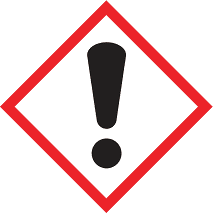        IrritantSignal Word:	WarningHazard Statement(s):H319	Causes serious eye irritationPrecautionary Statement(s):P264	Wash skin thoroughly after handling.P280	Wear eye protection/face protectionP305 + P351 + P338	IF IN EYES: Rinse cautiously with water for several minutes. Remove contact lenses, if present and easy to do. Continue rinsing.P337 + P313	If eye irritation persists: Get medical advice/attention.HAZARDS NOT OTHERWISE CLASSIFIED OR NOT COVERED BY GHSNone3.  COMPOSITION/INFORMATION ON INGREDIENTSSUBSTANCESSynonyms:		Soda Ash, Sodium Carbonate, Carbonic Acid Sodium SaltFormula:		Na2CO3Molecular Weight:	105.99 g/mol* For the full text of the H-Statements mentioned in this Section, see Section 16.4. FIRST AID MEASURESDESCRIPTION OF FIRST-AID MEASURESGeneral- Check the vital functions. Unconscious: maintain adequate airway and respiration. Respiratory arrest: artificial respiration or oxygen. Cardiac arrest: perform resuscitation. Victim conscious with labored breathing: half-seated. Victim in shock: on his back with legs slightly raised.  Vomiting: prevent asphyxia/aspiration pneumonia. Prevent cooling by covering the victim (no warming up). Keep watching the victim. Give psychological aid. Keep the victim calm, avoid physical strain. Depending on the victim’s condition: doctor/hospital. After inhalation – Remove the victim into fresh air. Respiratory problems: consult a doctor/medical service.After skin contact- Rinse with water. Soap may be used. Do not apply (chemical) neutralizing agents. Take victim to a doctor if irritation persists.After eye contact- Rinse immediately with plenty of water for at least 15 minutes. Do not apply neutralizing agents. Take victim to an ophthalmologist if irritation persists.After ingestion- Rinse mouth with water. Immediately after ingestion: give lots of water to drink. Do not induce vomiting. Consult a doctor/medical service if victim is unwell.MOST IMPORTANT SYMPTOMS AND EFFCTS, BOTH ACUTE AND DELAYEDAcute SymptomsIf inhaled- Dry/sore throat. Coughing. Slight irritation. Exposure to high concentrations: Irritation of the respiratory tract. Irritation of the nasal mucous membranes. Respiratory difficulties.In case of skin contact- Not irritatingIn case of eye contact- Inflammation/damage of the eye tissue. Corrosion of the eye tissue. Lacrimation.If swallowed- After absorption of high quantities: Nausea. Vomiting. Abdominal pain. Irritation of the gastric/intestinal mucosa.Delayed SymptomsNo effects known.INDICATION OF ANY IMMEDIATE MEDICAL ATTENTION AND SPECIAL TREATMENT NEEDEDNo data available.5. FIRE-FIGHTING MEASURESEXTINGUISHING MEDIAUse water spray, alcohol-resistant foam, dry chemical or carbon dioxide.SPECIAL HAZARDS ARISING FROM THE SUBSTANCE OR MIXTUREUpon combustion CO and CO2 are formed. Reacts on exposure to water with some metals. CO2 generation occurs when mixed with acidic materials. ADVICE FOR FIREFIGHTERSWear self-contained breathing apparatus for firefighting if necessary. SPECIAL PROTECTIVE EQUIPMENT FOR FIREFIGHTERSGloves. Safety glasses. Protective clothing. Dust cloud protection and heat/fire exposure: Compressed air respirator. 6.  ACCIDENTAL RELEASE MEASURESPERSONAL PRECAUTIONS, PROTECTIVE EQUIPMENT AND EMERGENCY PROCEDURESUse personal protective equipment. Avoid dust formation. Avoid breathing vapors, mist or gas. Ensure adequate ventilation. Evacuate personnel to safe areas. Avoid breathing dust. For personal protection see section 8.ENVIRONMENTAL PRECAUTIONSContain released substance, pump into suitable containers. Plug the leak, cut off the supply. Knock down/dilute dust cloud with water spray. Violent exothermic reaction with some acids; release of harmful gases/vapors (carbon dioxide). Carbon dioxide is heavier than air and will collect in ducts, drains and low-lying areas. Prevent spreading in sewers.METHODS AND MATERIAL FOR CONTAINMENT AND CLEANING UPPrevent dust cloud formation. Scoop solid spill material into closed containers. Carefully collect the spill. Clean contaminated surfaces with an excess of water. Wash clothing and equipment after handling. REFERENCE TO OTHER SECTIONSFor disposal see section 13. 7.  HANDLING AND STORAGEPRECAUTIONS FOR SAFE HANDLINGAvoid contact with skin and eyes. Use air conveying/mechanical systems for bulk transfer to storage. Provide appropriate exhaust ventilation at places where dust is formed. In case of insufficient ventilation, wear suitable respiratory equipment, if release of airborne dust is expected. CONDITIONS FOR SAFE STORAGE, INCLUDING ANY INCOMPATIBILITIESStore in original container. Keep in properly labeled containers. Keep container tightly closed. SUTIABLE PACKAGING MATERIALNo data availableINCOMPATIBLE PRODUCTSAluminum, powdered aluminum, and acids.8.  EXPOSURE CONTROLS/PERSONAL PROTECTIONCOMPONENTS WITH WORKPLACE CONTROL PARAMETERSContains no substances with occupational exposure limit values.EXPOSURE CONTROLSAppropriate engineering controls- Avoid formation dust. Keep away from ignition sources. Keep container tightly closed. Handle in accordance with good industrial hygiene and safety practice. Wash hands before breaks and at the end of workday.PERSONAL PROTECTIVE EQUIPMENTEye/Face Protection- Safety glasses with side shields or protective goggles. Use equipment for eye protection tested and approved under appropriate government standards such as NIOSH (US) or EN 166(EU).Skin protection- Handle with gloves, butyl rubber or PVC, which have good resistance. Gloves must be inspected prior to use. Use proper glove removal technique to avoid skin contract with product. Dispose of contaminated gloves after use in accordance with applicable laws and good laboratory practices. Wash and dry hands.Body Protection- Protective clothing. The type of protective equipment must be selected according to the concentration and amount of the dangerous substance at the specific workplace. Respiratory protection- For nuisance exposures use type P95 (US) or type P1 (EU EN 143) particle respirator. For higher level protection use type OV/AG/P99 (US) or type ABEK-P2 (EU EN 143) respirator cartridges. Use respirators and components tested and approved under appropriate government standards such as NIOSH (US) or CEN (EU).CONTROL OF ENVIRONMENTAL EXPOSUREPrevent leakage or spillage if safe to do so. Do not let product enter drains. See section 6 and 13.9.  PHYSICAL AND CHEMICAL PROPERTIESINFORMATION ON BASIC PHYSICAL AND CHEMICAL PROPERTIESPHYSICAL HAZARDSNo data available10. STABILITY AND REACTIVITYREACTIVITYNone under normal use conditions.CHEMICAL STABILITYStable. Decomposes by reaction with strong acid. POSSIBILITY OF HAZARDOUS REACTIONSNone under normal processingCONDITIONS TO AVOIDExposure to air or moisture over prolonged periods.INCOMPATIBLE MATERIALSAluminum, powdered aluminum, and acids.HAZARDOUS POLYMERIZATIONHazardous polymerization does not occur. 11. TOXICOLOGICAL INFORMATIONINFORMATION ON TOXICOLOGICAL EFFECTSAcute toxicityLD50 Oral- rat - 2,800 mg/kgLD50 Dermal- rabbit >2,000 mg/kgLD50 Inhalation- rat – 2.30 mg/l, 2-hour exposure timeCorrosion/irritationSkin- rabbitResult: Mild skin irritation – 24 hoursSerious eye damage/eye irritationEyes – rabbitResult: Severe eye irritation – 24 hoursRespiratory or skin sensitizationInhalation- no data availableSkin Sensitization: no data availableGerm cell mutagenicityNo data availableCarcinogenicityNo data availableReproductive toxicityNo data availableSpecific target organ toxicity- single exposureNo data availableSpecific target organ toxicity- repeated exposureNo data availableChronic effects from short and long-term exposureOn continuous/repeated exposure/ contact: red skin. Dry skin. Tingling/irritation of the skin. Affection of the nasal septum. 12. ECOLOGICAL INFORMATIONTOXICITYPERSISTENCE AND DEGRADABILITY:Biodegradability: not applicableBIOACCUMULATIVE POTENTIAL:Low potential for bioaccumulation (Log Know <4)MOBILITY IN SOIL:Low potential for absorption in soilRESULTS OF PBT and vPvB ASSESSMENT:PBT/vPvB assessment not available as chemical safety assessment is not required/not conducted.OTHER ADVERSE EFFECTS:No data available13. DISPOSAL CONSIDERATIONS          WASTE DISPOSALRemove waste in accordance with local and/or national regulations. Contact a licensed professional waste disposal service to dispose of this material. Different types of hazardous waste should not be mixed together if it will entail a risk of pollution or create problems for the further management of the waste. Hazardous waste shall be managed responsibly. Do not discharge into drains. 14. TRANSPORT INFORMATIONUNITED STATES DEPARTMENT OF TRANSPORTATION (DOT)Non-regulatedINTERNATIONAL MARITIME DANGEROUS GOODS (IMDG)Non-regulatedINTERNATIONAL AIR TRANSPORT ASSOCIATION (IATA)Non-regulatedTDG/AND/RID/ADRNon-regulated15. REGULATORY INFORMATIONSARA 302 COMPONENTSSARA 302: No chemicals in this material are subject to the reporting requirements of SARA Title lll, Section 302.SARA 313 COMPONENTSSARA 313: This material does not contain any chemical with known CAS numbers that exceed the threshold (De Minimis) reporting levels established by SARA Title lll, Section 313.SARA 311/312 HAZARDSAcute Health HazardPENNSYLVANIA RIGHT TO KNOW COMPONENTSSodium carbonate, CAS-No: 497-19-8WHMIS CLASSIFICATION: C, D2Note: The product listed on this SDS has been classified in accordance with the hazard criteria of the Canadian Controlled Products Regulations. 16. OTHER INFORMATIONFULL TEXT OF H-STATEMENTS REFERRED TO UNDER SECTION 2 AND 3.Eye Irrit.	Eye IrritationH319		Causes serious eye irritationHMIS RATINGHealth Hazard:		2Flammability:		0Physical Hazard:	0NFPA RATINGHealth Hazard:		2Fire Hazard:		0Reactivity Hazard:	0NOTICEThe above information is believed to be correct but is not intended to be all inclusive and shall be used only as a guide. The information in this document is based on the present state of our knowledge and is applicable to the product with regard to appropriate safety precautions. It does not represent any guarantee of the properties of the product. Meitler Consulting, Inc shall not be held liable for any damage resulting from handling or from contact with the above product. Component (REACH Registration)CAS #/EC#ConcentrationClassificationsRemarkSodium Carbonate (01-2119485498-19-0011)CAS #: 497-19-8 EC#: 207-838-8   >99%Eye Irritation 2A, H319Mono constituentAppearance Form:Crystalline Solid/Crystalline Powder/Grains/LumpsColor:ColorlessOdor:OdorlessOdor Threshold:No data availableParticle Size:694 µmpH:11.6; 5.0%Melting Point/Freezing Point:851 °C / 1,564°FBoiling Point:1,600 °C / 2,912 °FFlash Point:No data availableExplosion Limits:No data availableEvaporation Rate:No data availableFlammability:Non CombustibleLog Know:-6.19 Estimated ValueViscosity:No data availableVapor Pressure:No data availableVapor Density:No data availableSolubility Water:212.5 g/l; 20°C / 68°FRelative Density:2.52 -253; 20°C / 68°FAbsolute Density:2,530 kg/m3Decomposition temperature:>1600°C/ >2912°FAuto-ignition temperature:>400°C/>752°FExplosive Properties:No data availableOxidizing Properties:No data availableParameterMethodValueDurationSpeciesTest designFresh/salt waterValue determinationAcute toxicity fishesLC50Other300 mg/l96 hLepomis macrohirusStatic systemFresh waterExperimental valueAcute toxicity invertebratesEC50Other200 – 227 Mg/l48 hCeriodaphnia sp.SemistaticFresh waterExperimental valueToxicity algae and other aquatic plantsEC50242 mg/l5 daysAlgaeExperimental value